Unit 1 Lesson 17: Center Day 3WU Number Talk: Add Ten More (Warm up)Student Task StatementFind the value of each sum mentally.1 Revisit Counting CollectionsStudent Task Statement2 Centers Choice TimeStudent Task StatementChoose a center.What's Behind My Back?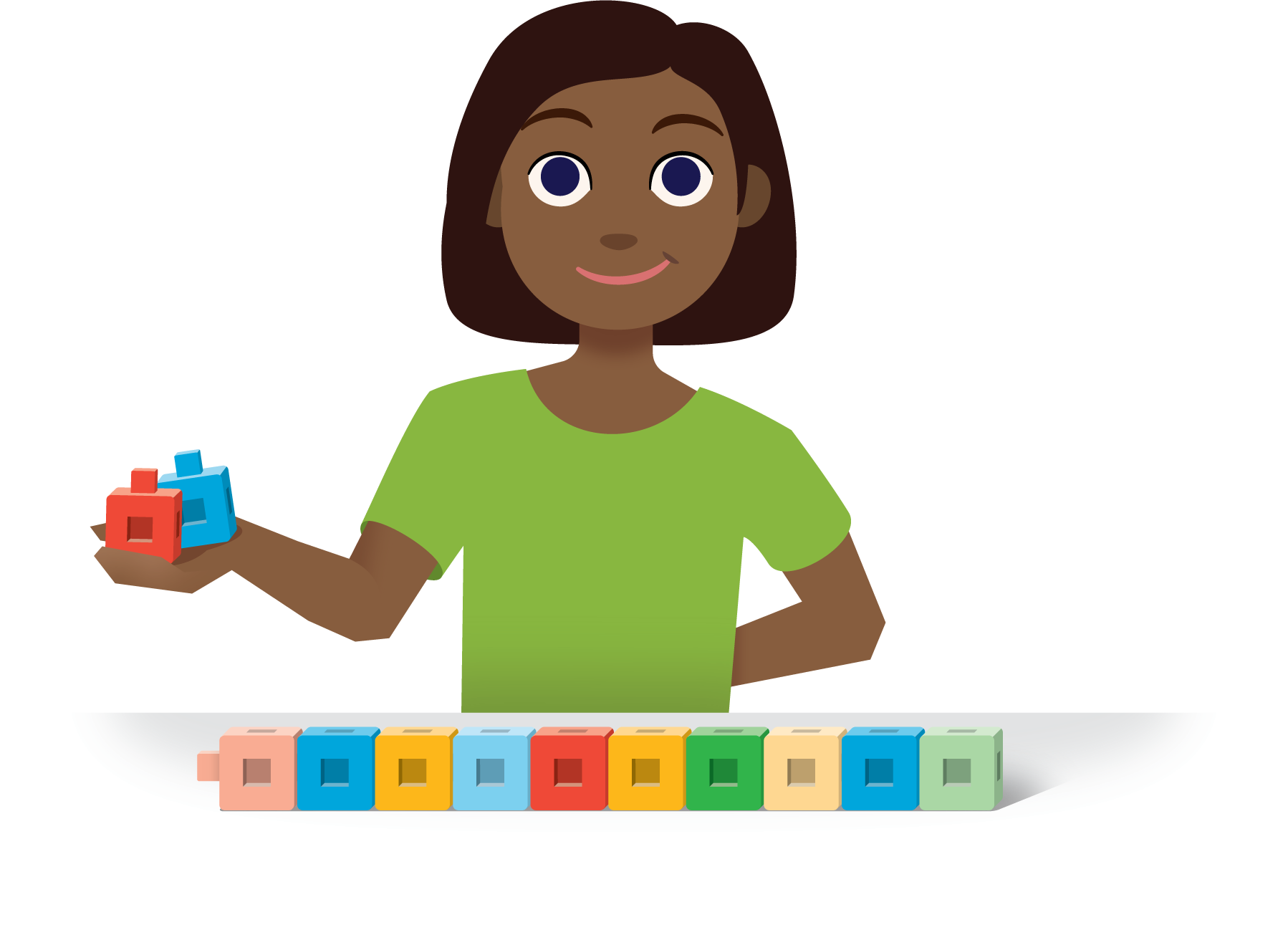 How Close?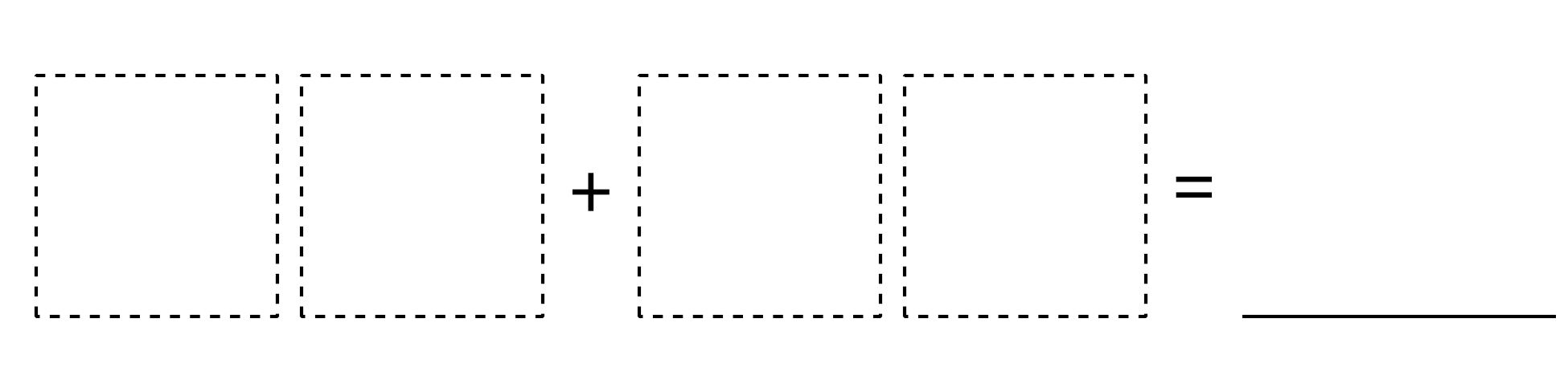 Number Puzzles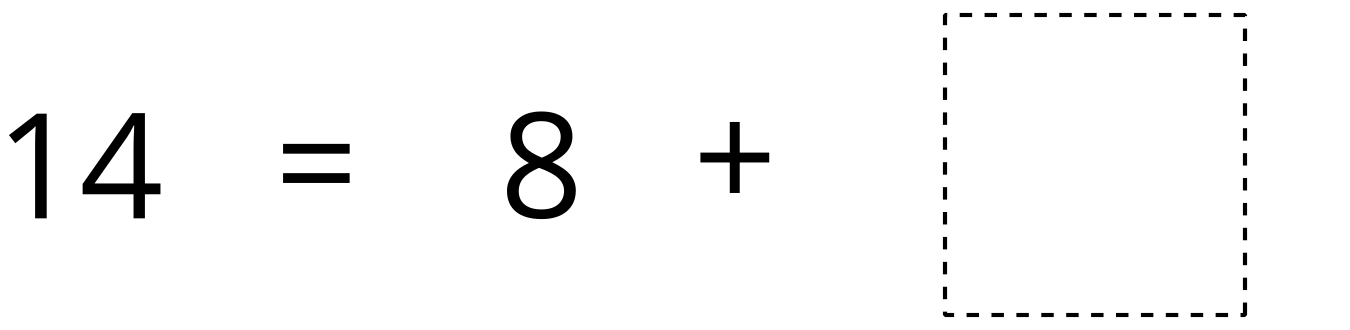 Sort and Display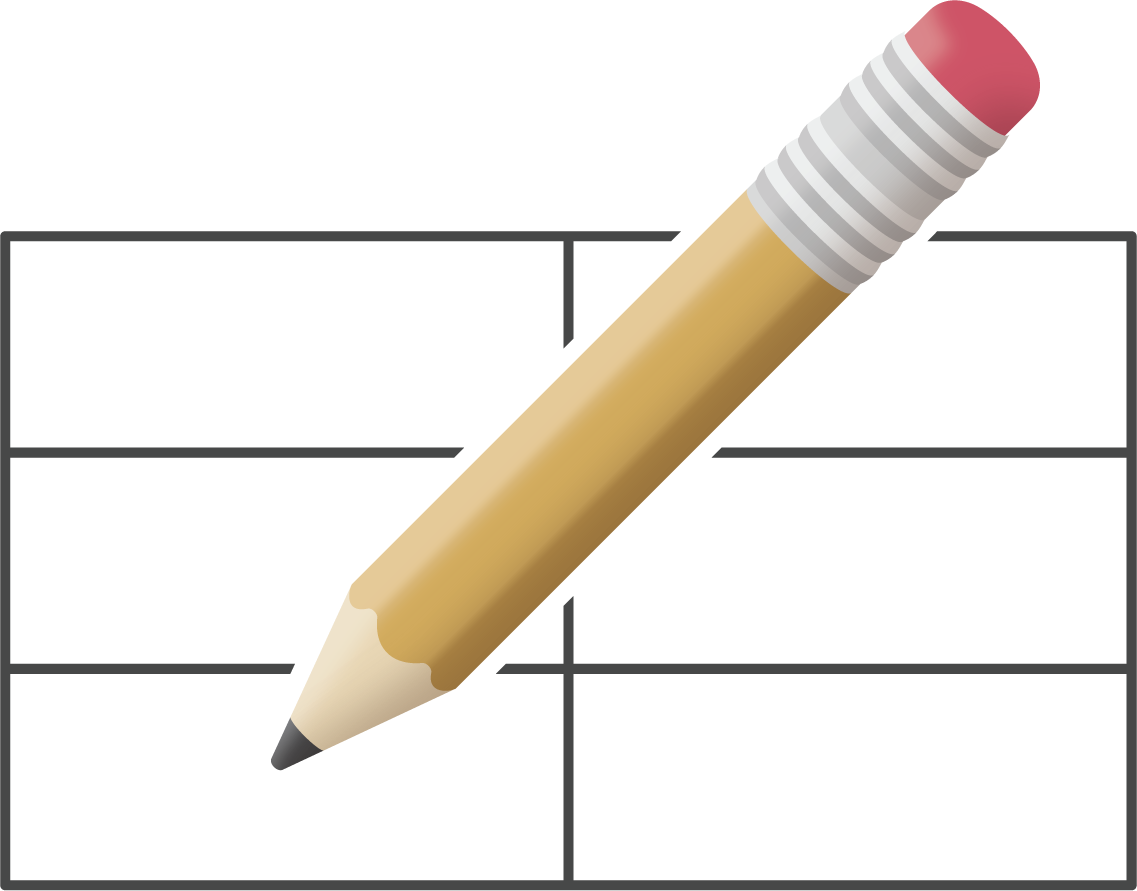 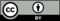 © CC BY 2021 Illustrative Mathematics®